4L Encore ScheduleDay 1 – Gym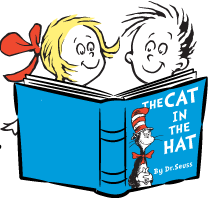 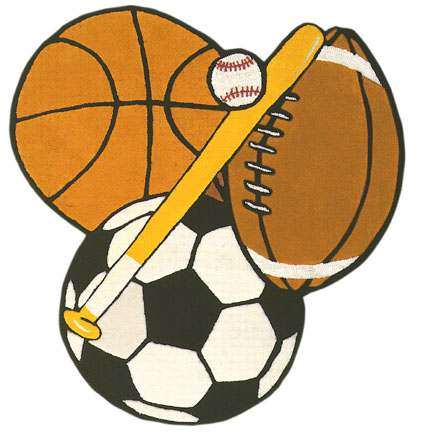 Day 2A – GuidanceDay 2B - LibraryDay 3 - MusicDay 4 – GymDay 5 – ArtDay 6 – MusicDay 7 – GymDay 8 – Library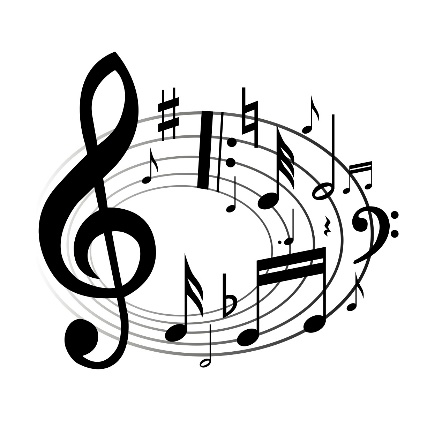 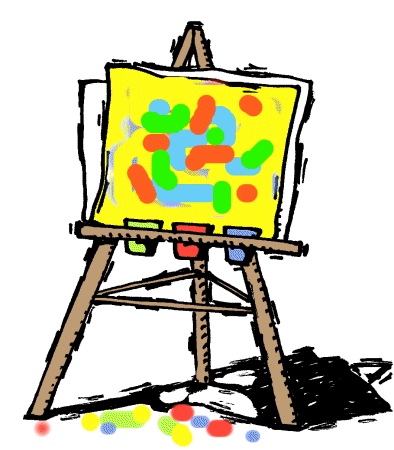 Day 9 – ArtDay 10 – GymDay 11 – MusicDay 12 – Art